LECCINO – Vse lokacije 2019Vsebnost olja v laboratorijski oljarni v primerjavi s povprečjem 2017 in 2018 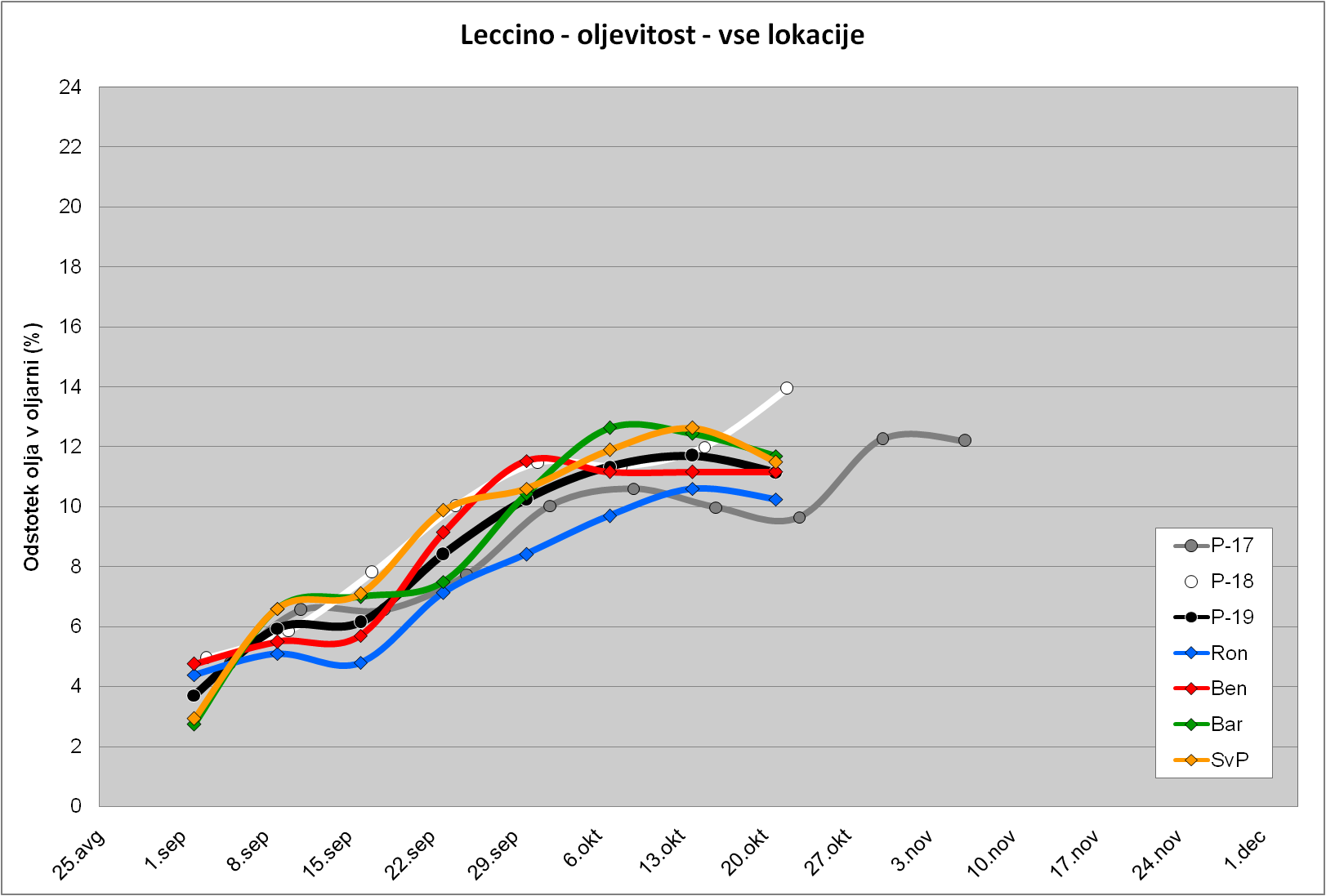 Indeks zrelosti v primerjavi s povprečjem 2017 in 2018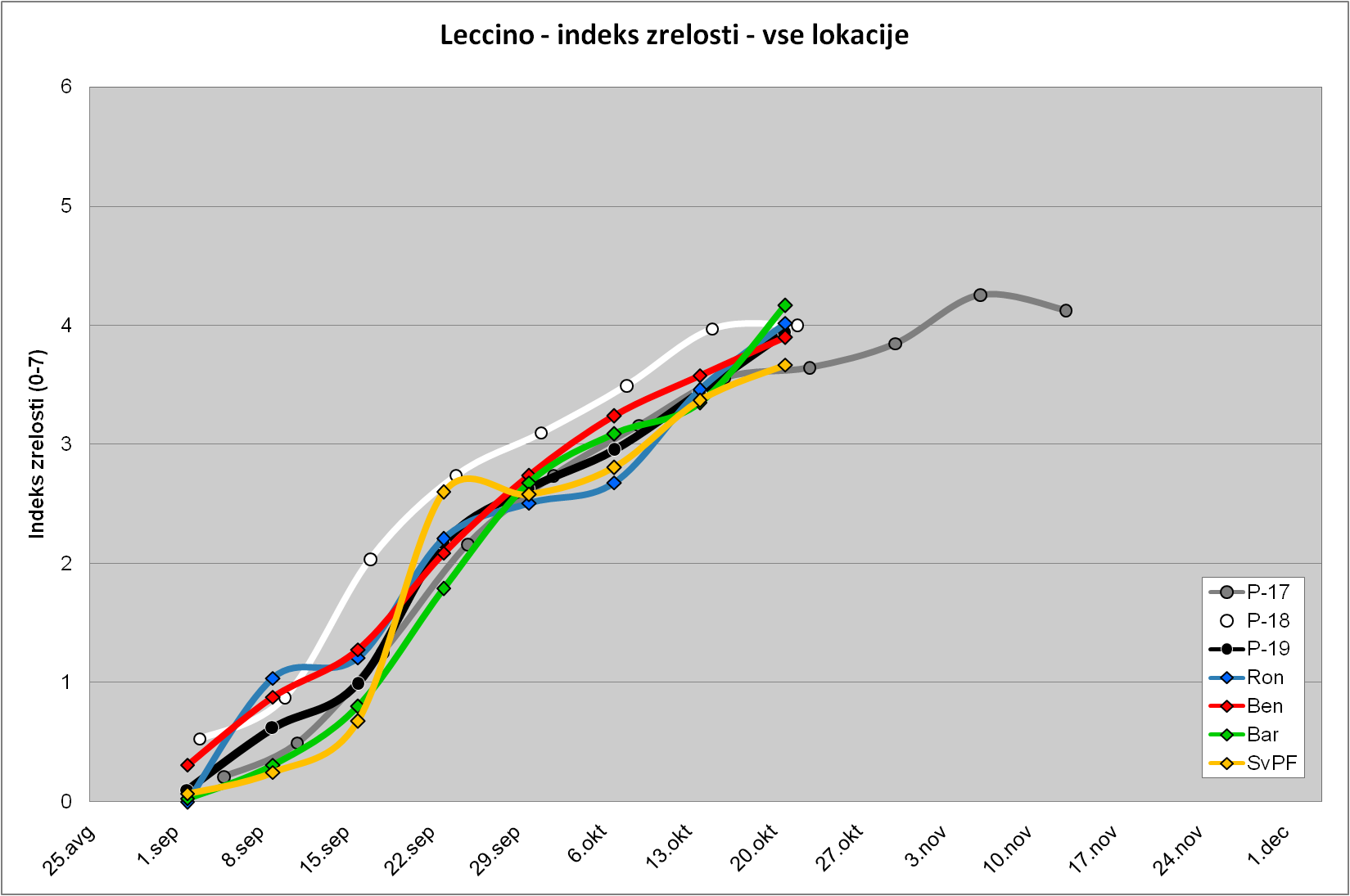 Trdota plodov v primerjavi s povprečjem 2017 in 2018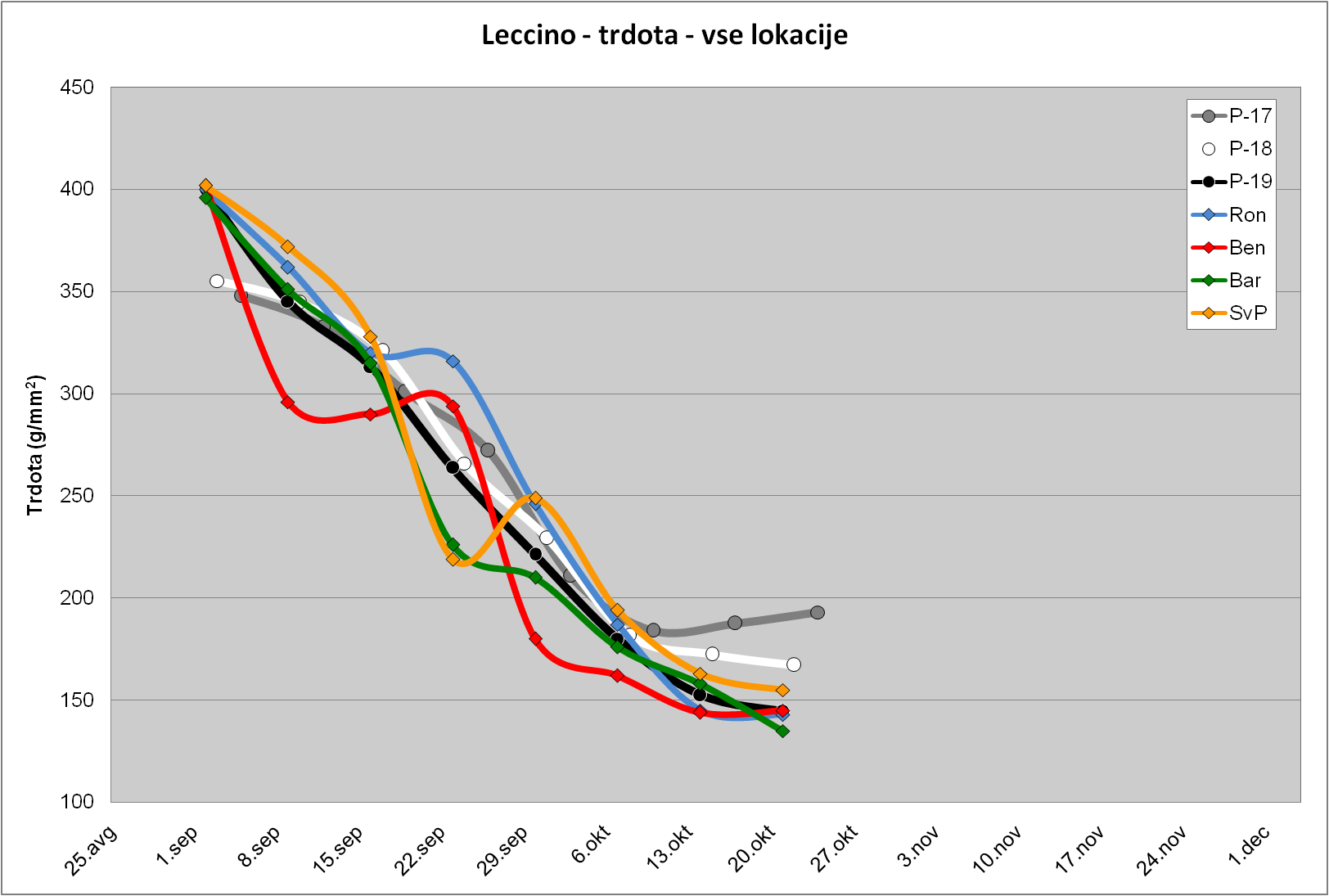 